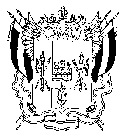 ТЕРРИТОРИАЛЬНАЯ  ИЗБИРАТЕЛЬНАЯ  КОМИССИЯВОРОШИЛОВСКОГО  РАЙОНА  г. РОСТОВА-НА-ДОНУ ПОСТАНОВЛЕНИЕ01 августа 2020 г.		          	                                                        № 137-3 город Ростов-на-ДонуПроверив соответствие порядка выдвижения кандидата в депутаты Ростовской-на-Дону городской Думы седьмого созыва Иманкулова Альберта Якубовича, выдвинутого РОСТОВСКИМ-НА-ДОНУ ГОРОДСКИМ ОТДЕЛЕНИЕМ политической партии «КОММУНИСТИЧЕСКАЯ ПАРТИЯ РОССИЙСКОЙ ФЕДЕРАЦИИ» по Ворошиловскому одномандатному избирательному округу № 4, а также документов, представленных в Территориальную избирательную комиссию Ворошиловского района города Ростова-на-Дону для уведомления о выдвижении и регистрации кандидата, требованиям Федерального закона от 12.06.2002 № 67-ФЗ «Об основных гарантиях избирательных прав и права на участие в референдуме граждан Российской Федерации», Областного закона от 12.05.2016 № 525-ЗС «О выборах и референдумах в Ростовской области», в соответствии со статьями 25, 38 указанного Федерального закона, статьями 16, 33 указанного Областного закона, постановлением Избирательной комиссии Ростовской области от 21.05.2020 № 101-2 «О возложении полномочий окружных избирательных комиссий по подготовке и проведению выборов депутатов Ростовской-на-Дону городской Думы седьмого созыва на территориальные избирательные комиссии»,Территориальная избирательная комиссия Ворошиловского района города Ростова-на-Дону ПОСТАНОВЛЯЕТ:1. Зарегистрировать Иманкулова Альберта Якубовича, 1980 года рождения, место жительства Ростовская область, город Ростов-на-Дону;  ПАО "РОСТВЕРТОЛ", сборщик-клепальщик; выдвинут РОСТОВСКИМ-НА-ДОНУ ГОРОДСКИМ ОТДЕЛЕНИЕМ политической партии «КОММУНИСТИЧЕСКАЯ ПАРТИЯ РОССИЙСКОЙ ФЕДЕРАЦИИ»; кандидатом в депутаты Ростовской-на-Дону городской Думы седьмого созыва по Ворошиловскому одномандатному избирательному округу № 4.Дата регистрации 01 августа 2020 г., время регистрации 12 часов 15 минут.2. Выдать зарегистрированному кандидату удостоверение установленного образца.3. Направить сведения о зарегистрированном кандидате в средства массовой информации.4. Разместить настоящее постановление на сайте Территориальной избирательной комиссии Ворошиловского района города Ростова-на-Дону                            в информационно-телекоммуникационной сети «Интернет».5. Контроль за исполнением настоящего постановления возложить 
на секретаря Территориальной избирательной комиссии Ворошиловского района города Ростова-на-Дону Зайцеву М.В. Председатель комиссии	          		                                      В.А. Колупаев    	    Секретарь комиссии                                                                            М.В. Зайцева О регистрации кандидата в депутаты Ростовской-на-Дону городской Думы седьмого созыва Иманкулова Альберта Якубовича по Ворошиловскому одномандатному избирательному округу № 4